АДМИНИСТРАЦИЯ НОВОКРИВОШЕИНСКОГО СЕЛЬСКОГО ПОСЕЛЕНИЯПОСТАНОВЛЕНИЕ03.02.2022                                                                                                               № 10с. НовокривошеиноКривошеинского районаТомской области    О приеме в собственность муниципального образованияНовокривошеинское сельское поселение недвижимого имущества (земельные участки)         В соответствии с Федеральным законом Российской Федерации от 6 октября 2003 года № 131-ФЗ  «Об общих принципах организации местного самоуправления в Российской Федерации», Уставом Новокривошеинского сельского поселения          ПОСТАНОВЛЯЮ:          1. Принять  в собственность муниципального образования Новокривошеинское сельское поселение недвижимое имущество (земельные участки):1) Земельный участок, вид права: общая долевая собственность, доля в праве 127000/44058000, кадастровая стоимость 160020 руб., кадастровый  номер 70:09:0000000:17, категория земель: земли сельскохозяйственного назначения, виды разрешенного использования: сельскохозяйственное использование, общая площадь 44058000 кв.м., адрес (местонахождение): Томская область, Кривошеинский район,  в границах земель КСП «Новокривошеинское», кадастровая стоимость 55513080 руб. Основание: Решение Кривошеинского районного суда вступило в законную силу    28.12.2021г. Выписка из Единого государственного реестра недвижимости об основных характеристиках и зарегистрированных правах на объект недвижимости от 26.01.2022г., запись регистрации 70:09:0000000:17-70/059/2022-224;         2) Земельный участок, вид права: общая долевая собственность, доля в праве 127000/44058000, кадастровая стоимость 160020 руб., кадастровый  номер 70:09:0000000:17, категория земель: земли сельскохозяйственного назначения, виды разрешенного использования: сельскохозяйственное использование, общая площадь 44058000 кв.м., адрес (местонахождение): Томская область, Кривошеинский район,  в границах земель КСП «Новокривошеинское», кадастровая стоимость 55513080 руб. Основание: Решение Кривошеинского районного суда вступило в законную силу    28.12.2021г. Выписка из Единого государственного реестра недвижимости об основных характеристиках и зарегистрированных правах на объект недвижимости от 26.01.2022г., запись регистрации 70:09:0000000:17-70/059/2022-225;          3) Земельный участок, вид права: общая долевая собственность, доля в праве 127000/44058000, кадастровая стоимость 160020 руб., кадастровый  номер 70:09:0000000:17, категория земель: земли сельскохозяйственного назначения, виды разрешенного использования: сельскохозяйственное использование, общая площадь 44058000 кв.м., адрес (местонахождение): Томская область, Кривошеинский район,  в границах земель КСП «Новокривошеинское», кадастровая стоимость 55513080 руб. Основание: Решение Кривошеинского районного суда вступило в законную силу    11.01.2022г. Выписка из Единого государственного реестра недвижимости об основных характеристиках и зарегистрированных правах на объект недвижимости от 26.01.2022г., запись регистрации 70:09:0000000:17-70/059/2022-226;          4) Земельный участок, вид права: общая долевая собственность, доля в праве 127000/44058000, кадастровая стоимость 160020 руб., кадастровый  номер 70:09:0000000:17, категория земель: земли сельскохозяйственного назначения, виды разрешенного использования: сельскохозяйственное использование, общая площадь 44058000 кв.м., адрес (местонахождение): Томская область, Кривошеинский район,  в границах земель КСП «Новокривошеинское», кадастровая стоимость 55513080 руб. Основание: Решение Кривошеинского районного суда вступило в законную силу    11.01.2022г. Выписка из Единого государственного реестра недвижимости об основных характеристиках и зарегистрированных правах на объект недвижимости от 26.01.2022г., запись регистрации 70:09:0000000:17-70/059/2022-227;               5) Земельный участок, вид права: общая долевая собственность, доля в праве 127000/44058000, кадастровая стоимость 160020 руб., кадастровый  номер 70:09:0000000:17, категория земель: земли сельскохозяйственного назначения, виды разрешенного использования: сельскохозяйственное использование, общая площадь 44058000 кв.м., адрес (местонахождение): Томская область, Кривошеинский район,  в границах земель КСП «Новокривошеинское», кадастровая стоимость 55513080 руб. Основание: Решение Кривошеинского районного суда вступило в законную силу    28.12.2021г. Выписка из Единого государственного реестра недвижимости об основных характеристиках и зарегистрированных правах на объект недвижимости от 26.01.2022г., запись регистрации 70:09:0000000:17-70/059/2022-228;6) Земельный участок, вид права: общая долевая собственность, доля в праве 127000/44058000, кадастровая стоимость 160020 руб., кадастровый  номер 70:09:0000000:17, категория земель: земли сельскохозяйственного назначения, виды разрешенного использования: сельскохозяйственное использование, общая площадь 44058000 кв.м., адрес (местонахождение): Томская область, Кривошеинский район,  в границах земель КСП «Новокривошеинское», кадастровая стоимость 55513080 руб. Основание: Решение Кривошеинского районного суда вступило в законную силу    11.01.2022г. Выписка из Единого государственного реестра недвижимости об основных характеристиках и зарегистрированных правах на объект недвижимости от 26.01.2022г., запись регистрации 70:09:0000000:17-70/059/2022-229;7) Земельный участок, вид права: общая долевая собственность, доля в праве 127000/44058000, кадастровая стоимость 160020 руб., кадастровый  номер 70:09:0000000:17, категория земель: земли сельскохозяйственного назначения, виды разрешенного использования: сельскохозяйственное использование, общая площадь 44058000 кв.м., адрес (местонахождение): Томская область, Кривошеинский район,  в границах земель КСП «Новокривошеинское», кадастровая стоимость 55513080 руб. Основание: Решение Кривошеинского районного суда вступило в законную силу    11.01.2022г. Выписка из Единого государственного реестра недвижимости об основных характеристиках и зарегистрированных правах на объект недвижимости от 26.01.2022г., запись регистрации 70:09:0000000:17-70/059/2022-230.            2. Бухгалтерии (Дубанос Т.А.) поставить на баланс вышеуказанное недвижимое имущество.           3. Специалисту по муниципальной собственности и земельным ресурсам (Фадина Т.М.) внести в реестр  муниципального имущества Новокривошеинского сельского поселения вышеуказанные земельные участки.          4. Настоящее  постановление вступает в силу с даты его подписания.          5. Контроль за исполнением настоящего постановления оставляю за собой.Глава Новокривошеинского сельского поселения                           А.О. Саяпин(Глава Администрации)Фадина Тамара Михайловна47433В делоПрокуратураБухгалтерияФадина Т.М.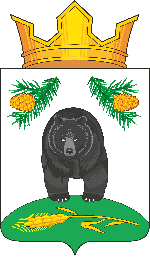 